Практыкаванне 19Р рПрыказкі пра веснавыя месяцы. Складзі правільна!Правер, ці спраўдзяцца народныя прыкметыСакавік зялёны - ураджай благі.Як у сакавіку туман, дык у жніво дождж - пан.Няма ў сакавіку вады - няма ў красавіку травы.У красавіку грымот - цёплы будзе год.Красавік сушыць, нічога з зямлі не рушыць.У красавіку зямля прэе.Май халодны - год галодны.Дождж у маі - хлеб будзе і на гультая.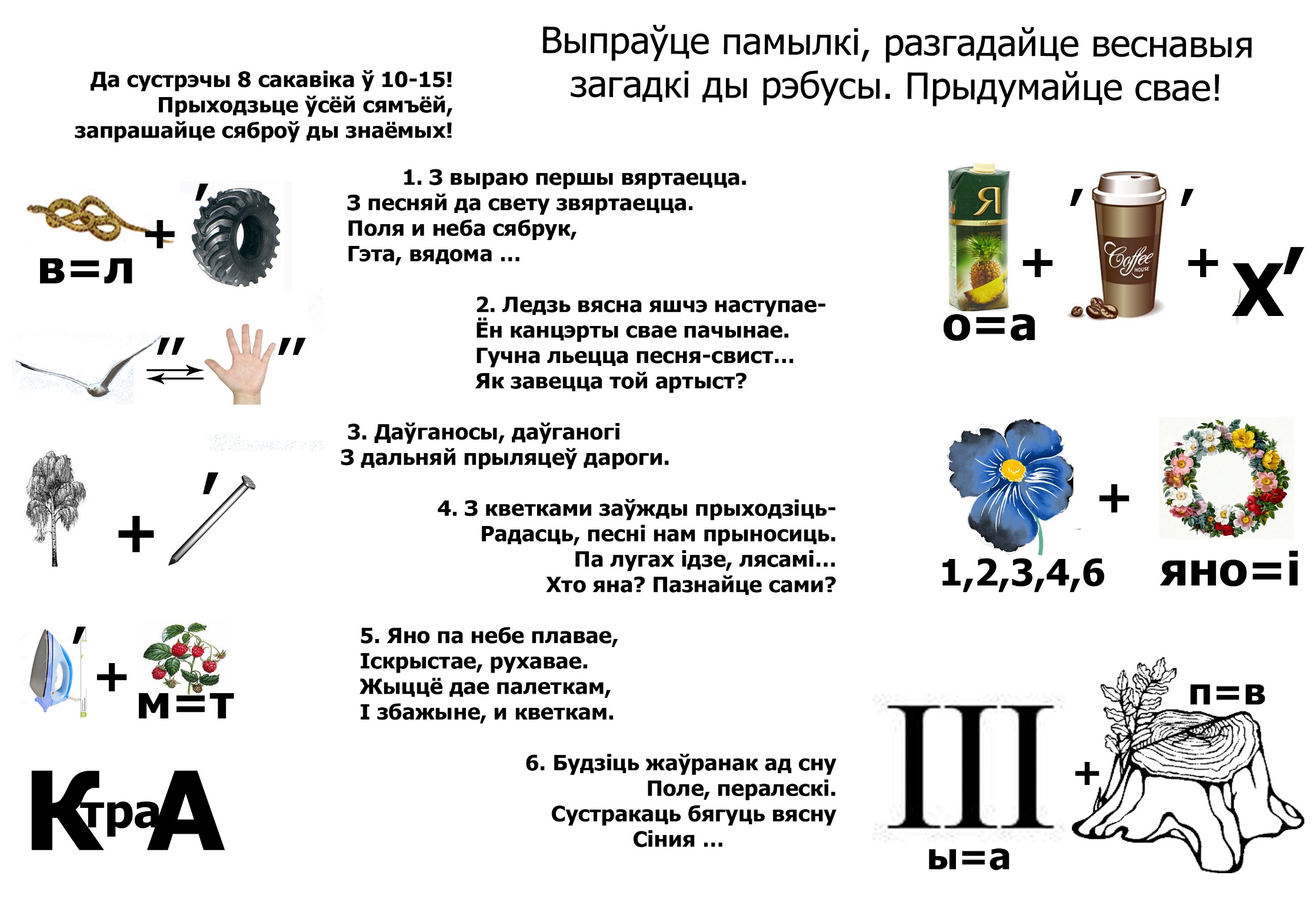 Сакавік часам снегам сее,Красавіцкі ручайУ травеньСакавік Май зямлю грэе, Мокра ў маі -Сонейка з красавіцкай горкі дрэвам сок пускае.а сіверам вее.а часам сонцам грэе. будзе мужык управен.ў лецейка коціцца.зямлю будзіць.будуць пышныя караваі. Знайдзі і выкрэслі літары П. Колькі іх?Чаму пра пеўня кажуць, што ён – будзільнік?ПЯРНАТЫ БУДЗІЛЬНІКПозна певень праспяваў, І на працу я праспаў! Так падвёў мяне Пятрусь, Як на працы я з'яўлюся? Каб наступны раз быў пільны, Пеўню падару... будзільнік!